附件3：报名链接：https://twc2u3ogvc.jiandaoyun.com/f/5f93a24f942bd6000663ac72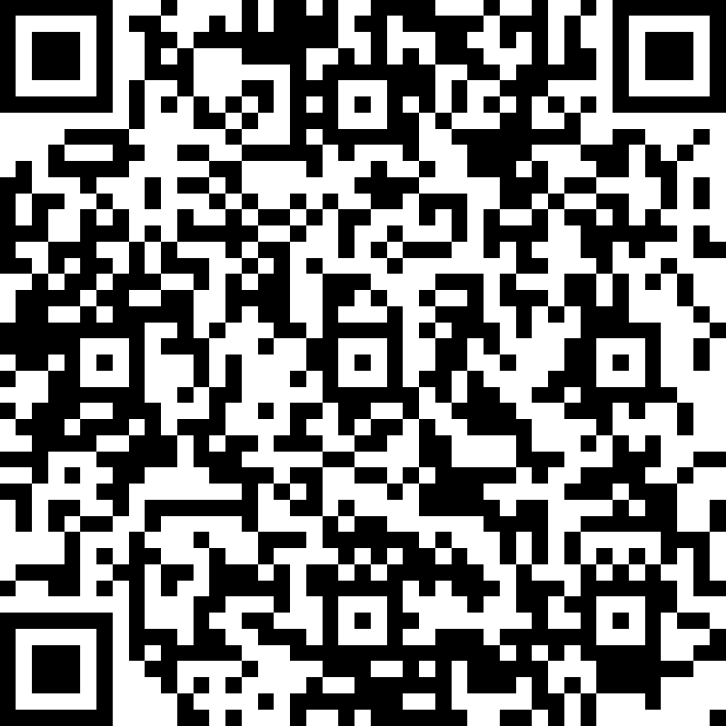 报名二维码